Администрация Канеловского сельского поселенияСтароминского районаСогласовано:                                                       Утверждаю:Председатель ПК                                                Глава Канеловского сельского ____________С.Д.Гаращенко                            поселения Староминского района«__»_____________ 2023 г.                                 _______________Л.Г.Индыло                                                                               «___»_____________2023 г.положениеО ПОРЯДКЕ ПРОХОЖДЕНИЯ ОБЯЗАТЕЛЬНОГО ПСИХИАТРИЧЕСКОГО ОСВИДЕТЕЛЬСТВОВАНИЯ В АДМИНИСТРАЦИИ КАНЕЛОВСКОГО СЕЛЬСКОГО ПОСЕЛЕНИЯ СТАРОМИНСКОГО РАЙОНАДата введения с 20       г.Приказ от_____________20___г. №____ст. КАНЕЛОВСКАЯ2023 г.положениео порядке прохождения обязательного психиатрического освидетельствования в Администрации Канеловского сельского поселения Староминского района1. Общие положения1.1. Настоящее Положение о порядке прохождения обязательного психиатрического освидетельствования (далее – Положение) разработано в целях реализации норм ч. 7 ст. 213 Трудового кодекса Российской Федерации, Федерального закона от 21.11.2011 № 323-ФЗ "Об основах охраны здоровья граждан в Российской Федерации", Федерального закона №3185-I «О психиатрической помощи и гарантиях прав граждан при ее оказании»,   приказом Минздрава России от 20.05.2022 №342н "Об утверждении порядка прохождения обязательного психиатрического освидетельствования работниками, осуществляющими отдельные виды деятельности, его периодичности, а также видов деятельности, при осуществлении которых проводится психиатрическое освидетельствование".1.2. Настоящее Положение определяет порядок прохождения обязательного психиатрического освидетельствования (далее именуется - освидетельствование) работниками (далее – Учреждение), осуществляющими отдельные виды деятельности, в том числе деятельность, связанную с источниками повышенной опасности (с влиянием вредных веществ и неблагоприятных производственных факторов), а также работающими в условиях повышенной опасности, предусмотренных  Перечнем медицинских психиатрических противопоказаний для осуществления отдельных видов профессиональной деятельности и деятельности, связанной с источником повышенной опасности, утвержденным постановлением Совета Министров - Правительства Российской Федерации от 28 апреля 1993 г. № 377 "О реализации Закона Российской Федерации "О психиатрической помощи и 2 гарантиях прав граждан при ее оказании" (далее именуется - Перечень). 1.3. Освидетельствование работника проводится с целью определения его пригодности по состоянию психического здоровья к осуществлению отдельных видов деятельности, а также к работе в условиях повышенной опасности, предусмотренных Перечнем медицинских психиатрических противопоказаний для осуществления отдельных видов профессиональной деятельности и деятельности, связанной с источником повышенной опасности, утвержденным Постановлением Совета Министров - Правительства РФ от 28.04.1993 N 377 (далее - Перечень).Психиатрическое освидетельствование проводится для выявления и недопущения к определенным работам лиц, предрасположенных к неадекватным поступкам или имеющих заболевания психиатрического характера. (Например, работников, связанных с пищевыми продуктами, направляют на психиатрическое освидетельствование, чтобы предотвратить массовое отравление, лиц, связанных с управлением транспортных средств, - для предупреждения массовой гибели людей).1.4. Положение обязательно для исполнения работодателем, а также работниками, заключившими трудовой договор с работодателем.1.5. Перечень профессий и должностей, подлежащих обязательному предварительному и периодическому психиатрическому освидетельствованию утверждается приказом за подписью главы Канеловского сельского поселения Староминского района.1.6. Поименный список лиц работников, подлежащих обязательному психиатрическому освидетельствованию, составляется главой Администраци Канеловского сельского поселения Староминского района в утвержденном законодательством порядке.1.7. Психиатрическое освидетельствование и медицинский осмотр – самостоятельные и независящие друг от друга виды медицинского освидетельствования работников.Обязательное психиатрическое освидетельствование и предварительные или периодические медицинские осмотры проводятся на основании разных документов: основанием для психиатрического освидетельствования является постановление Правительства РФ от 23 сентября 2002 г. № 695, а для предварительных или периодических  приказ Минздравсоцразвития России от 12 апреля 2011 г. № 302н. Психиатрическое освидетельствование проводится врачебной комиссией составом не менее 3-х врачей-психиатров, для проведения предварительных или периодических медицинских осмотров достаточно осмотра одного врача-психиатра. Осмотр врача-психиатра в рамках медицинского осмотра не отменяет обязанности работодателя организовать психиатрическое освидетельствование. По результатам осмотров работник получает два разных самостоятельных медицинских заключения: в первом случае – медицинское заключение о наличии (отсутствии) медицинских психиатрических противопоказаний, установленных постановлением Правительства РФ от 28 апреля 1993 г. № 377 (далее – постановление Правительства РФ № 377), во втором – о наличии (отсутствии) медицинских противопоказаний, определенных пунктом 48 приложения № 3 к приказу Минздравсоцразвития России от 12 апреля 2011 г. № 302н.Освидетельствование осуществляется перед предварительным медосмотром, в дальнейшем не реже раза в 5 лет, либо в случае выявления признаков психических и поведенческих расстройств, независимо от периодического медицинского осмотра. 2. Порядок проведения освидетельствования 2.1. Освидетельствование работника проводится на добровольной основе с учетом норм, установленных Законом Российской Федерации "О психиатрической помощи и гарантиях прав граждан при ее оказании", кроме случаев, когда человек представляет угрозу для себя или окружающих.2.2. Работник даёт письменное согласие работодателю на проведение обязательного психиатрического освидетельствования. Условие об обязательном прохождении психиатрического освидетельствования прописано в Локальных нормативных актах учреждения. 2.3. Освидетельствование работника проводится с целью определения его пригодности по состоянию психического здоровья к осуществлению отдельных видов деятельности, а также к работе в условиях повышенной опасности, предусмотренных Перечнем.2.4. Требования к организации проводящей психиатрическое освидетельствование:2.4.1. Проводить психиатрические освидетельствования имеют право государственные или муниципальные учреждения, имеющее лицензию на проведение психиатрического освидетельствования, а также некоммерческие медицинские центры при наличии лицензии;2.4.2. В лицензии на осуществление медицинской деятельности должно быть прописано право проводить психиатрические освидетельствования и функциональную диагностику;2.4.3. Наличие в уставе организации цели и вида экономической деятельности –проведение психиатрического освидетельствования;2.4.4. В процессе освидетельствования в обязательном порядке проводится осмотр комиссией врачей – психиатров и электроэнцефалография.2.4.5. Состав комиссии врачей-психиатров, проводящих освидетельствование долженбыть согласован с органами исполнительной власти;2.4.6. Все врачи должны иметь соответствующую квалификацию, а также врачи проводящие электроэнцефалографию должны пройти специальное обучение по функциональной диагностике.2.5. При прохождении предварительного медицинского осмотра работник, трудоустраивающийся в качестве водителя, предъявляет в медицинскую организацию решение врачебной комиссии, проводившей обязательное психиатрическое освидетельствование обязательное психиатрическое освидетельствование должно предшествовать предварительному медицинскому осмотру. В соответствии с п. 9 Порядка № 695 для прохождения предварительного осмотра лицо, поступающее на работу, представляет в медицинскую организацию следующие документы: направление; паспорт (или другой документ установленного образца, удостоверяющий личность); паспорт здоровья работника (при наличии); решение врачебной комиссии, проводившей обязательное психиатрическое освидетельствование (в случаях, предусмотренных законодательством Российской Федерации).По окончании прохождения лицом, поступающим на работу, предварительного осмотра медицинской организацией оформляется заключение по результатам предварительного (периодического) медицинского осмотра (далее - заключение).В заключении указываются: дата выдачи заключения; фамилия, имя, отчество, дата рождения, пол лица, поступающего на работу (работника); наименование работодателя; наименование структурного подразделения работодателя (при наличии), должности (профессии) или вида работы; наименование вредного производственного фактора (ов) и (или) вида работы; результат медицинского осмотра (медицинские противопоказания выявлены, не выявлены). Заключение подписывается председателем медицинской комиссии с указанием фамилии и инициалов и заверяется печатью медицинской организации, проводившей медицинский осмотр.2.6. Работник для прохождения освидетельствования представляет выданное работодателем направление, в котором указываются вид деятельности и условия труда работника, предусмотренные Перечнем. Одновременно работником предъявляется паспорт или иной заменяющий его документ, удостоверяющий личность.2.7. Освидетельствование работника проводится в срок не более 20 дней с даты его обращения в комиссию. 2.8. В целях освидетельствования комиссия вправе запрашивать у медицинских учреждений дополнительные сведения, о чем работник ставится в известность. Комиссия принимает соответствующее решение в течение 10 дней после получения дополнительных сведений. 2.9. При прохождении освидетельствования работник может получать разъяснения по вопросам, связанным с его освидетельствованием. 2.10. Комиссия принимает решение простым большинством голосов о пригодности (непригодности) работника к выполнению вида деятельности (работы в условиях повышенной опасности), указанного в направлении на освидетельствование. Решение комиссии (в письменной форме) выдается работнику под подпись в течение 3 (трёх) дней после его принятия. В этот же срок работодателю направляется сообщение о дате принятия решения комиссией и дате выдачи его работнику. 2.11. В случае несогласия работника с решением комиссии оно может быть обжаловано в суде.3. Допуск к работе по результатам освидетельствования и порядок оплаты освидетельствования 3.1. При отказе работника в прохождении: - предварительного психиатрического освидетельствования - работодатель имеет право не принимать его на работу; -периодического психиатрического освидетельствования - работодатель обязан отстранить от работы (не допускать к работе) и имеет право уволить с занимаемой должности по причине несоответствия (ст. 76 ТК РФ). 3.2. Если работник не прошел периодическое психиатрическое освидетельствование до истечения срока действия заключения предыдущей экспертизы по своей вине, работодатель имеет право не допускать сотрудника к рабочему месту и не компенсировать такой простой. В этом случае: работник имеет право обратиться к работодателю с заявлением о сохранении среднего заработка и рабочего места на время прохождения психиатрическое освидетельствование (ст. 212 ТК РФ). Если работник не прошел психиатрическое освидетельствование не по своей вине, ему производится оплата за все время отстранения от работы как за простой. 3.3. Работникам Учреждения, обязанным проходить периодические психиатрические освидетельствования, на время проведения таких обследований, сохраняется средний заработок по месту работы. Средняя заработная плата в этом случае исчисляется в соответствии с требованиями, установленными в законодательном порядке. 3.4. В соответствии с п. 11 Приказа № 302н медицинское учреждение не может выдать заключение, если осмотр врачом-психиатром не произведён по причине того, что работником не предоставлено решение врачебной комиссии, проводившей обязательное психиатрическое освидетельствование. Таким образом, работодатель вправе отказать в приёме на работу работнику, не прошедшему медосмотр (ст. 212 ТК РФ).3.5. Студенты, которые проходят производственную практику в Учреждении , на общих основаниях по согласованию направляются на обязательное психиатрическое освидетельствование. 3.6. При приеме на работу, в первую очередь, претендент на работу должен пройти обязательное психиатрическое освидетельствование. Полученное решение врачебной комиссии он предоставляет в медицинскую организацию, которая будет проводить предварительный медицинский осмотр (Пункт 9 приказа Минздравсоцразвития России от 12 апреля 2011 г. № 302н). 3.6.1.  Если у работника имеется заверенная копия заключения обязательного психиатрического освидетельствования с предыдущего места работы по аналогичной должности с не истекшим сроком действия (5 лет), новый работодатель может не направлять такого работника на психиатрическое освидетельствование перед приемом на работу.3.7. Оплата прохождения обязательного психиатрического освидетельствования работниками школы один раз в пять лет производится за счет средств работодателя (ч. 7 ст. 213 ТК РФ). Кандидаты на трудоустройство проходят обязательное психиатрическое освидетельствование за собственный счет, а работодатель возмещает данные расходы в случае принятия кандидата на работу по предъявленным документам по оплате. 3.8. В соответствии с ч. 3 ст.5.27.1 КоАП РФ допуск работника к исполнению им трудовых обязанностей без прохождения в установленном порядке обучения и проверки знаний требований охраны труда, а также обязательных предварительных (при поступлении на работу) и периодических (в течение трудовой деятельности) медицинских осмотров, обязательных медицинских осмотров в начале рабочего дня (смены), обязательных психиатрических освидетельствований или при наличии медицинских противопоказаний — влечёт наложение административного штрафа. Размер штрафа зависит от количества необследованных работников. Специалист 1 категории						    З.Э.КлипаньПеречень профессий и должностей, подлежащих обязательному психиатрическому освидетельствованиюПоименный список работников, подлежащих обязательному психиатрическому освидетельствованию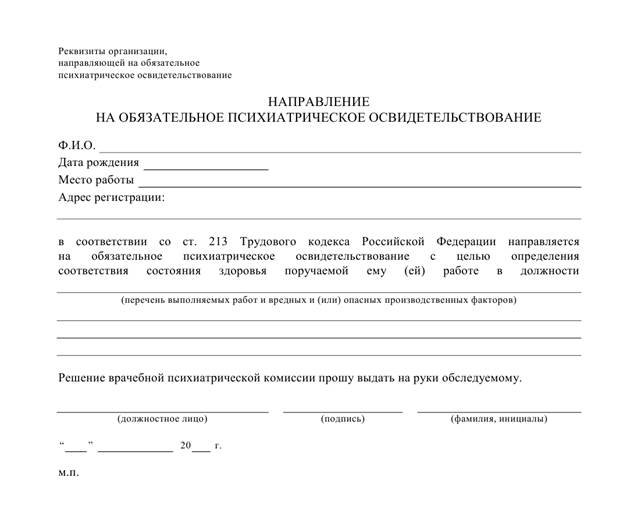 №Наименование профессии (должность)Виды профессиональной  деятельностиПостановлениеот 28 апреля 1993 г. N 377периодичность№п/пФ.И.ОДата рожденияВид деятельности и условия труда работникаАдрес проживанияОтметка о проведении освидетельствования